Функциональная карта промышленного кластера Инновационно-промышленный кластер транспортного машиностроения «Метрополитены и железнодорожная техника».Расположение участников промышленного кластера на карте Санкт-Петербурга.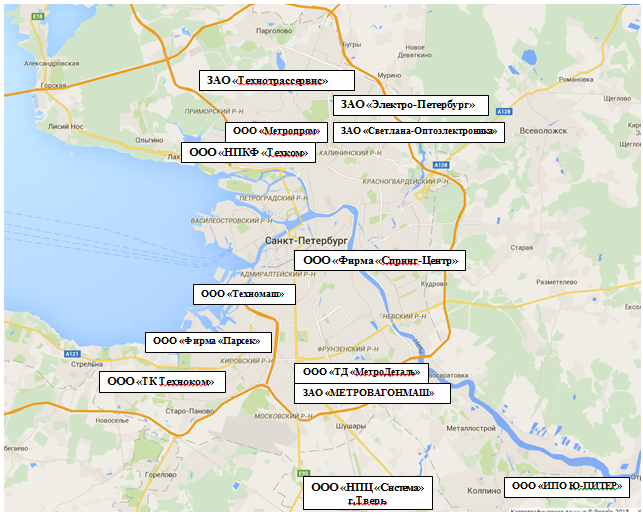 